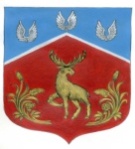 СОВЕТ ДЕПУТАТОВмуниципального образования Громовское сельское поселениемуниципального образования Приозерский муниципальный районЛенинградской областиР Е Ш Е Н И Еот  05 августа   2016  г.                                № 73О награждении Почётным знаком муниципального образования Громовское сельское поселение муниципального образования Приозерский муниципальный район Ленинградской области «Почётный житель МО Громовское сельское поселение».В соответствии с Положением о звании «Почётный житель муниципального образования Громовское сельское поселение муниципального образования Приозерский муниципальный район Ленинградской области», утвержденным решением Совета депутатов от 14.12.2012 г. № 133 и в связи с празднованием Дня поселения, Совет депутатов Р Е Ш И Л:Наградить Почётным знаком муниципального образования Громовское сельское поселение муниципального образования Приозерский муниципальный район Ленинградской области «Почётный житель муниципального образования Громовское сельское поселение» за добросовестный труд, высокие достижения в работе, активность в общественной жизни поселения и вклад в развитие поселения:- Белову Галину Владимировну - п. ст. Громово.      2. Решение вступает в силу с момента его подписания.      3. Контроль за исполнением данного решения возложить на постоянную комиссию по местному самоуправлению, законности, правопорядку и социальным вопросам.Глава муниципального образования:                                              А.Д.Покровский